Рабочий лист для дистанционного обучения № 1Задание № 1Что такое интерьер? Cоставьте определение из приведенных слов: здания, пространство, помещения, устройство, внутреннее, или, убранство. ___________________________________________________________________________________________________________________________________________________________________________________________________________Задание № 2Используя сайт музея http://vl.pushkinmuseum.ru/exposition-detail1.html, найдите представленный на фотографии предмет интерьера. Внимательно рассмотрите его и заполните таблицу. 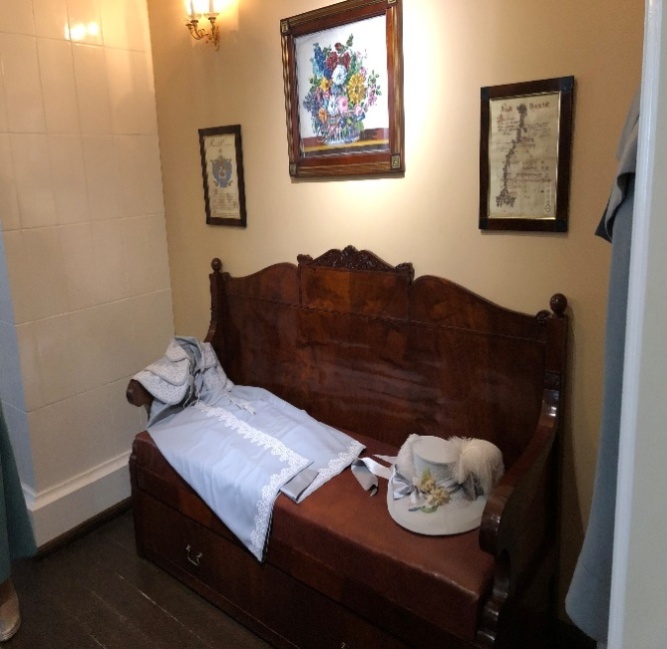 Задание № 3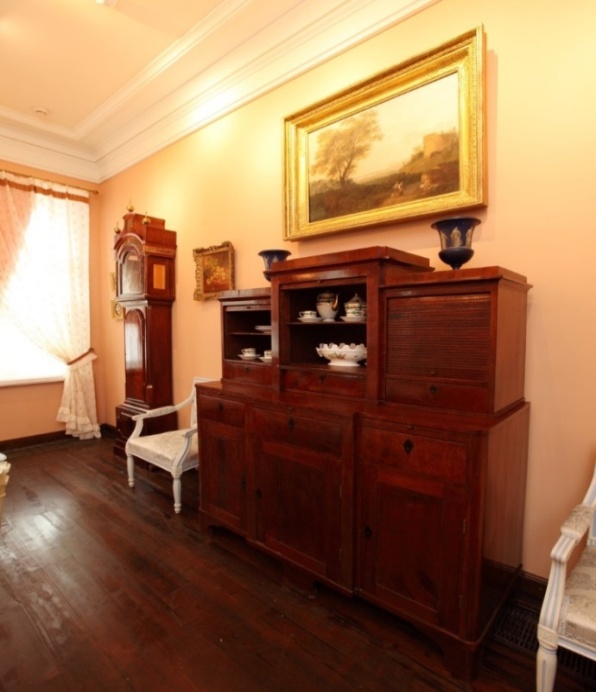 Перейдя по ссылке http://vl.pushkinmuseum.ru/exposition-detail3.html, найдите фотографию буфета, представленного на фотографии. В каком зале он находится? Опишите, из каких деталей он состоит. Сделайте эскиз буфета.________________________________________________________________________________________________________________________________________________________________________________________________________________________________________________________________________________Задание № 4Выполните технический рисунок изделия в соответствии с общим стилем интерьера гостиной http://vl.pushkinmuseum.ru/exposition-detail2.html, используя следующие детали: столешница, подстолье, ножки.Укажите назначение спроектированного изделия.___________________________________________________________________Задание № 5Рассмотрите горку, представленную в экспозицииhttp://www.pushkinmuseum.ru/?q=content/stolovaya-doma-muzeya-vl-pushkina;http://vl.pushkinmuseum.ru/exposition-detail3.html. В каком зале она находится? Как вы думаете, актуален ли данный предмет интерьера в наше время? Аргументируйте свой ответ.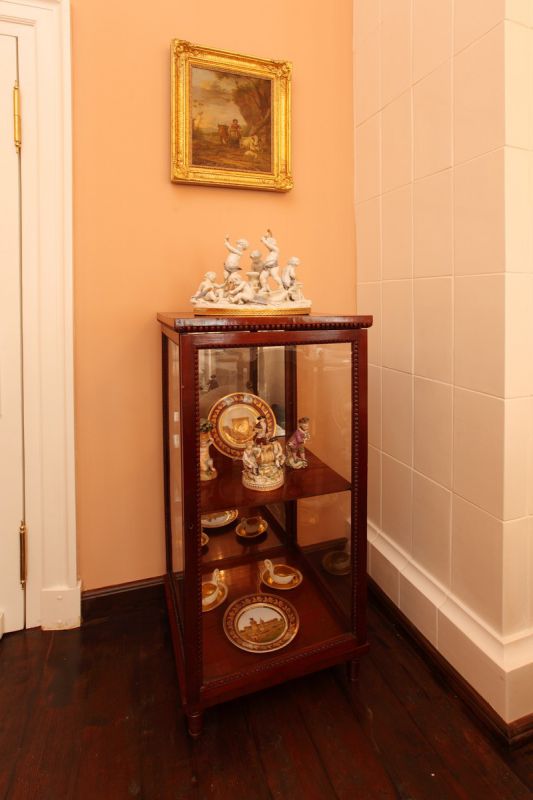 ____________________________________________________________________________________________________________________________________________________________________________________________________________________________________Задание № 6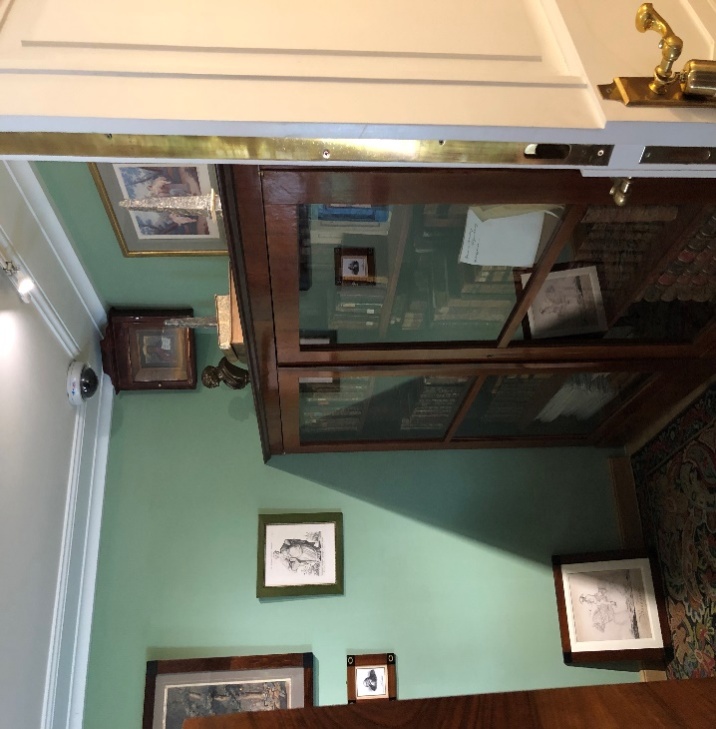 1. Перейдите по ссылке http://vl.pushkinmuseum.ru/exposition-detail5.html.Назовите предмет интерьера, изображенный на фотографии. Каково назначение комнаты, в которой он находится?________________________________________________________________________________________________________________________________________________________________________________________________________________________________2. Назовите дорогие породы дерева, из которых выполнен этот предмет. Подчеркните правильные варианты: красное дерево, чёрное дерево, венге, ель, осина, карельская берёза. Задание № 7Назовите предмет, на который указывает стрелка.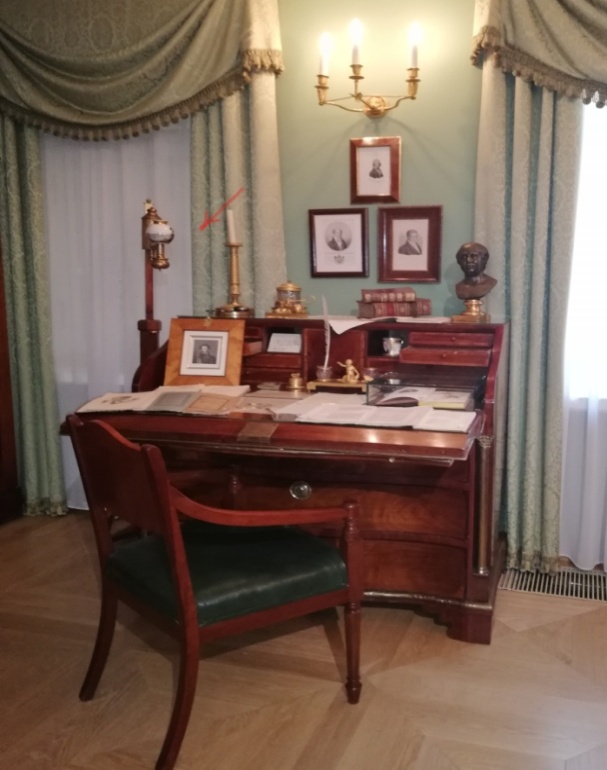  http://www.pushkinmuseum.ru/?q=content/kenketnaya-lampa. Подчеркните правильный вариант: масляный подсвечник, масляная лампа, кенкетная лампа, ваза, чернильница. В каком зале он находится?__________________________________Опишите принцип действия его механизма. ____________________________________________________________________________________________________________Задание № 8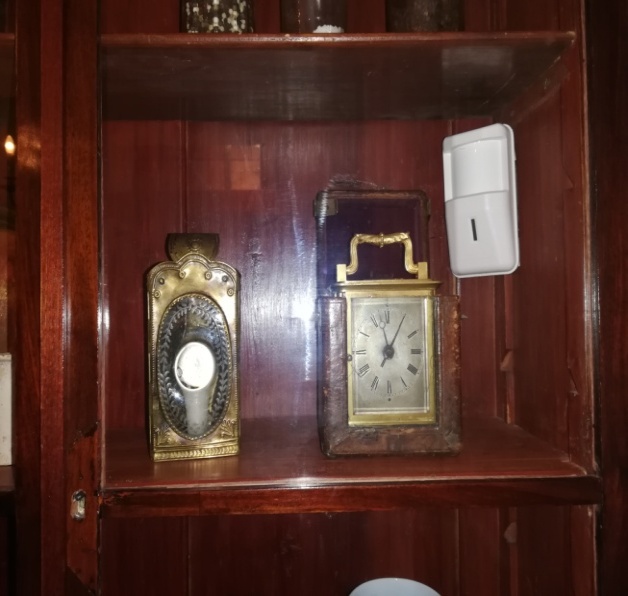 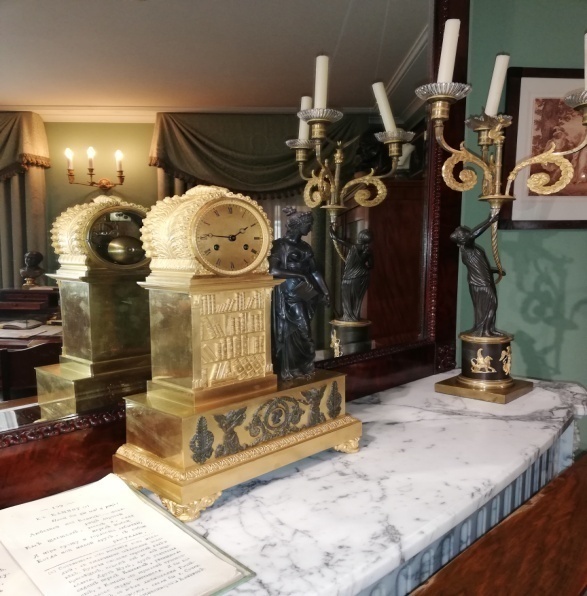 Используя коллекцию Государственного музея А.С. Пушкина http://www.pushkinmuseum.ru/?q=collections/365, назовите виды часов по их назначению в доме________________________________________________________________________________________________________________________________________________________________________________________________________________________________________________________________________________Задание № 9Перейдя по ссылке http://vl.pushkinmuseum.ru/exposition-detail2.html, рассмотрите фото мебели. Объясните сочетание в ней дерева и ткани. Ответ аргументируйте. ____________________________________________________________________________________________________________________________________________________________________________________________________________Задание № 10Пользуясь мобильной версией музея http://vl.pushkinmuseum.ru/exposition.html, выберите один из предметов в экспозиции, выполните его краткое описание.Название и местонахождение в интерьере: ______________________________________________________________Составляющие детали: ______________________________________________________________Из каких материалов изготовлен предмет: ______________________________________________________________Назначение предмета:___________________________________________Особенности декора предмета: ______________________________________________________________________________________________________________________________Задание № 11Как вы думаете, влияние модного стиля какой европейской страны более всего прослеживается в интерьере Дома-музея В.Л. Пушкина? Аргументируйте свой ответ ____________________________________________________________________________________________________________________________________________________________________________________________________________Предмет интерьераОсновные деталиЗал________________________________________________________________________________________________________________________________________________________________________________________________________________________